Рекомендации начинающим логопедам по организации пространства логопедического кабинета.Очень важно, начиная свою трудовую деятельность, понимать, как должно быть организованно пространство вокруг вас. Чтобы нужный материал был «под рукой», чтобы ничего лишнего и все на своих местах.  Надо сразу определить, что в кабинете логопеда должны быть разные функциональные зоны: Зона для подгрупповой работы (2-3 стола и стулья)Зона для индивидуальной работы (большое настенное зеркало, стол и два стула)Центр для динамической паузы (свободное пространство на ковре)Рабочая зона логопеда (стол, стул, компьютер и т.д.)Конечно функциональных зон может быть и больше. Все зависит от площади кабинета и материального обеспечения.Не имеет значения, где вы работаете: в школе или в детском саду. По какой бы программе вы ни работали. Важно систематизировать и правильно расположить свой наглядный, дидактический материал. 
Приведу некоторые рекомендации исходя из собственного многолетнего опыта.- Лексический материал лучше размещать по темам. Удобно использовать на каждую тему отдельный контейнер или коробку. Желательно, чтобы все коробки по лексическим темам были в одном стиле – это облегчает поиск нужного материала. Наполнение может быть таким: дидактические игры(«четвертый лишний», «кому что нужно?», «собери картинку» и т.д.), мнемотаблицы для заучивания стихов и для пересказывания, схемы для составления описания предмета, сюжетные картинки и серии картинок и т.д. Использовать нужно тот материал, который соответствует возрастным особенностям детей на данный момент.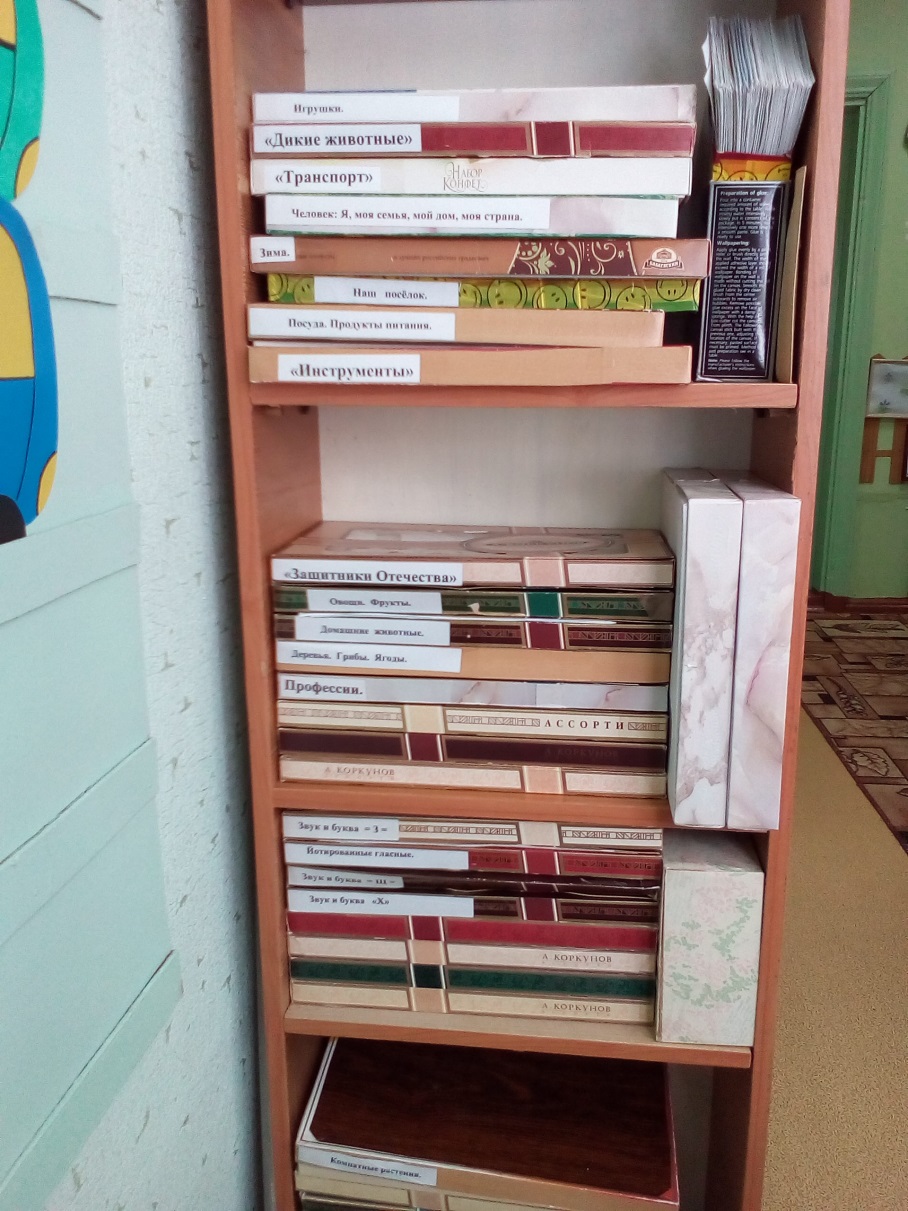 -  Наглядный , дидактический материал лучше хранить на открытых стеллажах, поскольку в закрытых шкафах с годами материал забывается и остается не востребованным.- В зоне для индивидуальных занятий с детьми над зеркалом и столиком лучше расположить полку, на которой будет находиться необходимый материал: постановочные и массажные зонды, различные тренажеры для формирования воздушной струи; на столике может располагаться коробочка с картинками к артикуляционной гимнастике. На зеркале обязательно должны быть шторки, потому что индивидуальная работа предполагает и такие упражнения, при которых отражение в зеркале будет отвлекать ребенка (например, работа с картинным материалом). В этой же зоне располагаются рабочие тетради, картинный материал для автоматизации трудных звуков; необходимые пособия для подготовки ребенка к обучению грамоте: пеналы с разноцветными фишками (для звукового анализа слогов и слов), разрезные азбуки, сигналы для обозначения твердых и мягких звуков, схемы для обозначения места звука в слове, звуковые линейки и т.д.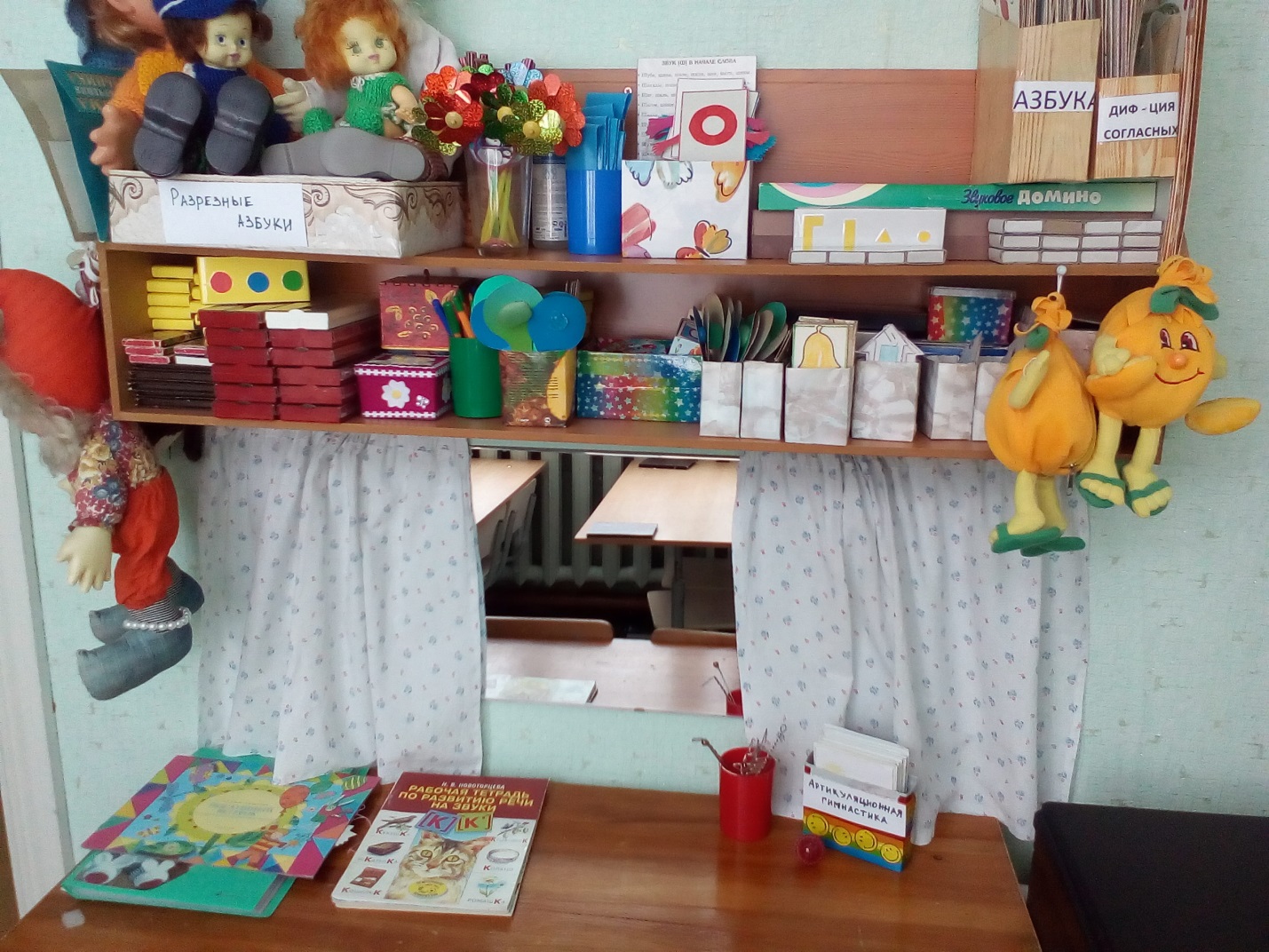 - Важно иметь в кабинете 2-3 игрушечных героев сказок для снятия эмоционального напряжения у детей и установления обратной связи. Конечно в кабинете обязательно должен быть мяч (множество игр и упражнений проводится с его помощью).- Где-то недалеко от зоны для индивидуальных занятий должна быть полка с сенсорным материалом : пирамидки, вкладыши, «шумовые» коробочки, контейнеры с различными крупами и природным материалом, мозаики и т.д.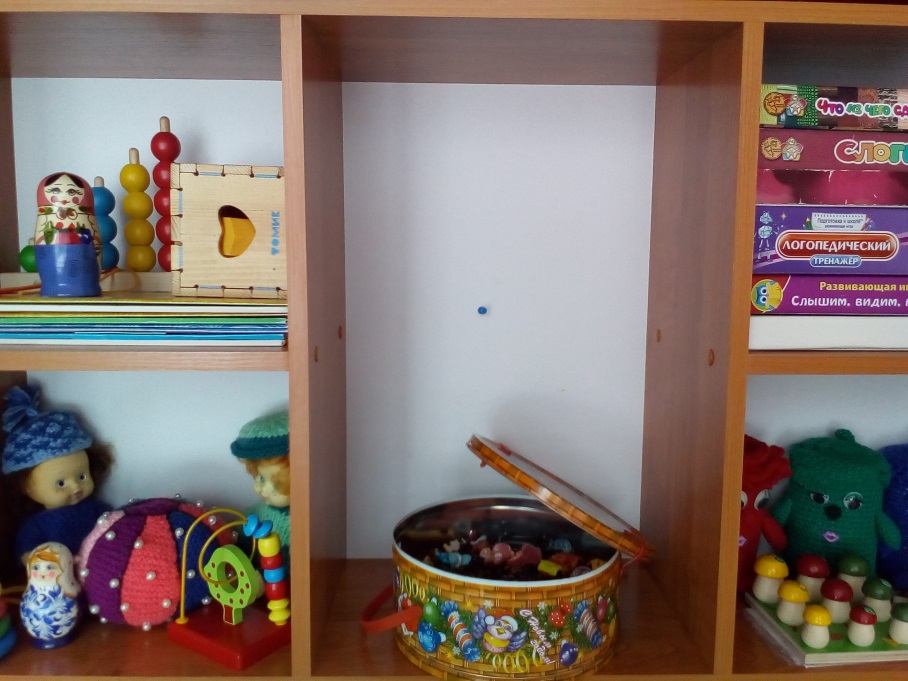 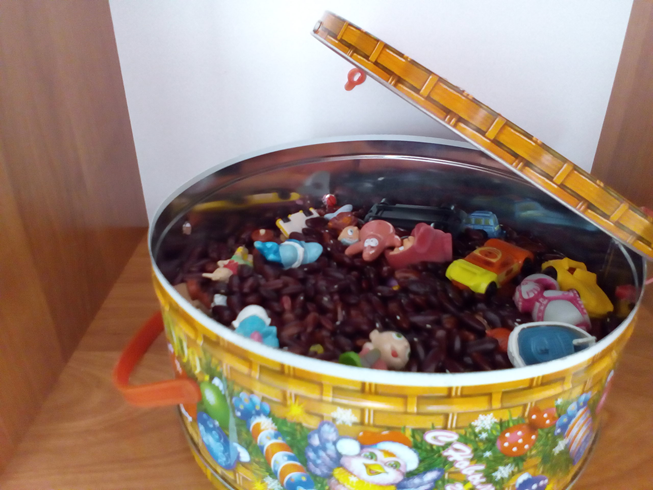 - Методическая литература: словари, программы, методички, конспекты занятий и т.д. – это все может располагаться  и в закрытом шкафу, в дальнем углу, поскольку при непосредственном взаимодействии с детьми не понадобится.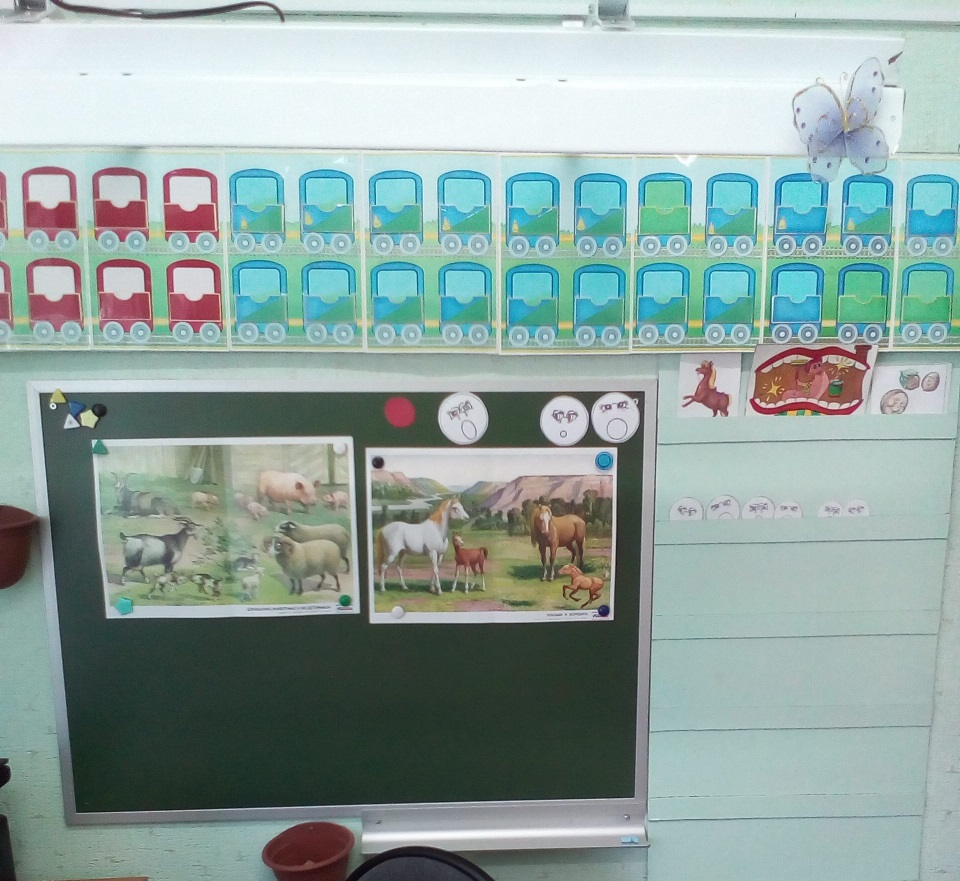 - Наборное полотно, доска используются для наглядного материала. В основном на групповых и подгрупповых занятиях. Над доской удобно разместить вагончики для букв. Цвет вагончиков определяет, какой звук обозначает буква: гласный или согласный. Такой поезд удобен тем, что дети сразу соотносят звук с буквой. В этой зоне, в верхней ее части, желательно наличие лампы дневного освещения.- Рабочая зона логопеда: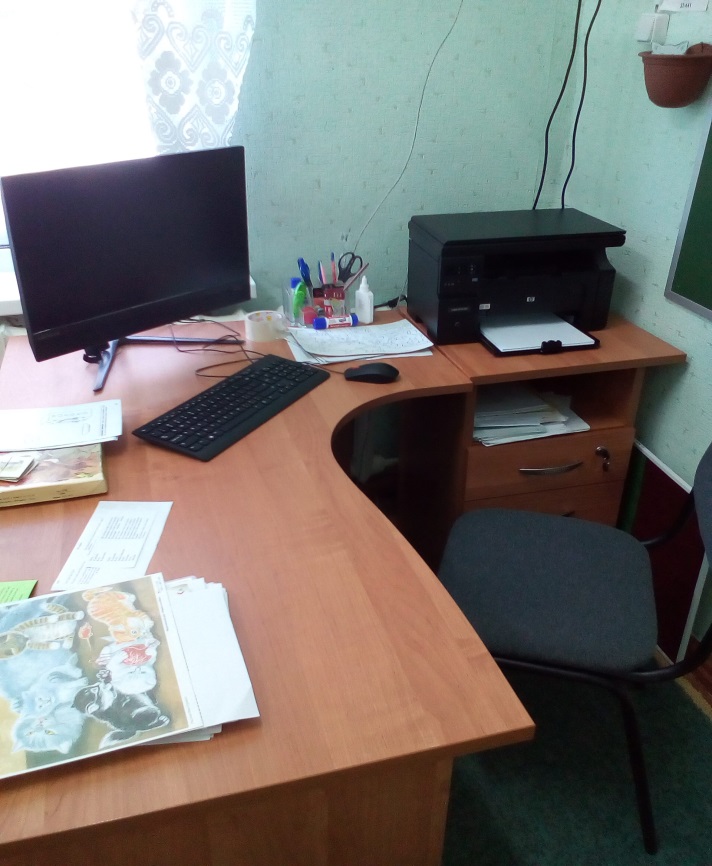 Это лишь некоторые рекомендации. Надеюсь, для начинающих логопедов они окажутся полезными!                                                   Удачи!